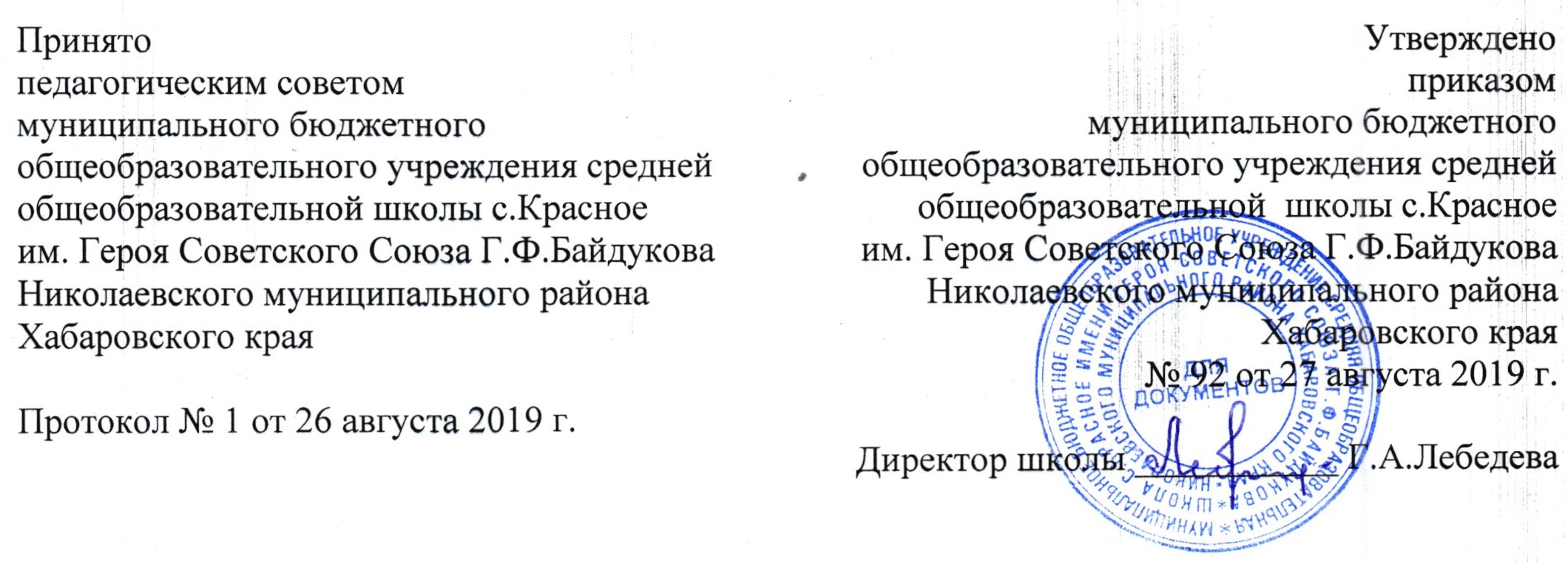 ПОЛОЖЕНИЕ О РАБОТЕ С ПЕРСОНАЛЬНЫМИ ДАННЫМИ РАБОТНИКОВ И ОБУЧАЮЩИХСЯмуниципального бюджетного общеобразовательного учреждения средней общеобразовательной школы с.Красное им.Героя Советского Союза Г.Ф.Байдукова Николаевского муниципального района Хабаровского края1.ОБЩИЕ ПОЛОЖЕНИЯ1.1. Настоящее Положение разработано в соответствии с Федеральным законом РФ от 27 июля 2006 г. № 152-ФЗ «О персональных данных», гл. 14 «Защита персональных данных работника» Трудового кодекса РФ, Приказом ФСТЭК от 18 февраля 2013 г. № 21 "Об утверждении состава и содержания организационных и технических мер по обеспечению безопасности персональных данных" для обеспечения порядка обработки (получения, сбора, использования, передачи, хранения и защиты) персональных данных работников и обучающихся МБОУ СОШ с.Красное им. Героя Советского Союза Г.Ф.Байдукова Николаевского муниципального района Хабаровского края (далее - школа) и гарантии их конфиденциальности.1.2. Под персональными данными работника понимается информация, касающаяся конкретного работника, необходимая оператору (директору школы и (или) уполномоченному им лицу) в связи с трудовыми отношениями, возникающими между работником и работодателем (директором школы).1.3. Под персональными данными обучающегося понимается информация, касающаяся конкретного учащегося, необходимая оператору (директору школы и (или) уполномоченному им лицу) в связи с отношениями, возникающими между родителями (законными представителями) учащегося и школой (директором школы).2.ДОКУМЕНТЫ, СОДЕРЖАЩИЕ СВЕДЕНИЯ,СОСТАВЛЯЮЩИЕ ПЕРСОНАЛЬНЫЕ ДАННЫЕ2.1. Документы, содержащие сведения, необходимые для заключения, изменения или прекращения трудового договора с работником (оформления трудовых отношений с работником):паспорт;документы об образовании, квалификации;медицинское заключение об отсутствии противопоказаний для занятия конкретным видом деятельности в ОО;страховое свидетельство государственного пенсионного страхования;ИНН;приговор суда о запрете заниматься педагогической деятельностью или занимать руководящие должности;документ воинского учета.2.2. Документы, содержащие сведения, необходимые для предоставления работнику гарантий и компенсаций, установленных действующим законодательством:документы о составе семьи;документы о состоянии здоровья (сведения об инвалидности и т.п.);документы о состоянии здоровья детей и других близких родственников (например, справки об инвалидности, о наличии хронических заболеваний);документы, подтверждающие право на дополнительные гарантии и компенсации по определенным основаниям, предусмотренным законодательством (донорстве, нахождении в зоне воздействия радиации в связи с аварией на Чернобыльской АЭС и т.п.);документы о возрасте малолетних детей;документы о месте обучения детей.2.3. Документы, содержащие сведения, необходимые дляреализация конституционного права на получение образования (заключения договора с родителями (законными представителями) учащегося):документ, удостоверяющий личность учащегося (свидетельство о рождении или паспорт);документ о получении образования, необходимого для поступления в соответствующий класс (личное дело, справка с предыдущего места учебы и т.п.);медицинское заключение об отсутствии противопоказаний для обучения в ОО конкретного типа;медицинское заключение о возможности изучения предметов, представляющих повышенную опасность для здоровья (физкультура, информатика и т.п.);документ о месте проживания;паспорт одного из родителей (законных представителей) учащегося;полис обязательного медицинского страхования.2.4. Документы, содержащие сведения, необходимые для предоставления учащемуся гарантий и компенсаций, установленных действующим законодательством:документы о составе семьи;документы о состоянии здоровья (сведения об инвалидности, наличии хронических заболеваний.);документы, подтверждающие право на дополнительные гарантии и компенсации по определенным основаниям, предусмотренным законодательством (родители-инвалиды, неполная семья, ребенок-сирота, и т.п.).3.УСЛОВИЯ ПРОВЕДЕНИЯ ОБРАБОТКИ ПЕРСОНАЛЬНЫХ ДАННЫХ3.1. Обработка персональных данных работника.3.1.1. Обработка (получение, сбор, использование, передача, хранение и защита) персональных данных работника может осуществляться исключительно в целях:обеспечения соблюдения законов и иных нормативных правовых актов,содействия работникам в трудоустройстве, получении образования и продвижении по службе,обеспечения личной безопасности работников,контроля количества и качества выполняемой работы,обеспечения сохранности имущества,в минимально необходимом для этих целей объеме.3.1.2. Все персональные данные работника можно получать только у него самого, за исключением случаев, предусмотренных федеральным законом. Если персональные данные работника возможно получить только у третьей стороны, то работник должен быть уведомлен об этом заранее и от него должно быть получено письменное согласие. Работник должен быть проинформирован о целях, предполагаемых источниках и способах получения персональных данных, а также о характере подлежащих получению персональных данных и последствиях  отказа дать письменное согласие на их получение.3.1.3. В соответствии со ст. 24 Конституции РФ оператор (руководитель ОО и (или) уполномоченное им лицо) вправе осуществлять сбор, передачу, уничтожение, хранение, использование информации о политических, религиозных, других убеждениях и частной жизни, а также информации, нарушающей тайну переписки, телефонных переговоров, почтовых, телеграфных и иных сообщений работника только с его письменного согласия или на основании судебного решения.3.2. Обработка персональных данных обучающегося.3.2.1. Обработка (получение, сбор, использование, передача, хранение и защита) персональных данных учащегося может осуществляться исключительно в целях:обеспечения соблюдения законов и иных нормативных правовых актов,содействия обучающимся в получении образования, трудоустройстве,обеспечения их личной безопасности,контроля обучения и воспитания,обеспечения сохранности имуществав минимально необходимом для этих целей объеме.3.2.2. Все персональные данные несовершеннолетнего обучающегося до получения им основного общего образования можно получать только у его родителей (законных представителей). Если персональные данные обучающегося возможно получить только у третьей стороны, то родители (законные представители) учащегося должны быть уведомлены об этом заранее и от них должно быть получено письменное согласие. Родители (законные представители) обучающегося должны быть проинформирован о целях, предполагаемых источниках и способах получения персональных данных, а также о характере подлежащих получению персональных данных и последствиях отказа дать письменное согласие на их получение.3.2.3. Все персональные данные несовершеннолетнего обучающегося после получения им основного общего образования или совершеннолетнего обучающегося можно получать только у него самого. Если персональные данные такого обучающегося возможно получить только у третьей стороны, то он должен быть уведомлен об этом заранее и от него должно быть получено письменное согласие. Такой обучающийся должен быть проинформирован о целях, предполагаемых источниках и способах получения персональных данных, а также о характере подлежащих получению персональных данных и последствиях отказа дать письменное согласие на их получение.3.2.4. В соответствии со ст. 24 Конституции РФ оператор (директор школы  и (или) уполномоченное им лицо) вправе осуществлять сбор, передачу, уничтожение, хранение, использование информации о политических, религиозных, других убеждениях и частной жизни, а также информации, нарушающей тайну переписки, телефонных переговоров, почтовых, телеграфных и иных сообщений обучающегося только с его письменного согласия (согласия родителей (законных представителей) несовершеннолетнего обучающегося до получения им основного общего образования), форма которого определяется ч.4 ст.9 Федерального закона «О защите персональных данных» или на основании судебного решения.4.ФОРМИРОВАНИЕ И ВЕДЕНИЕ ДЕЛ,КАСАЮЩИХСЯ ПЕРСОНАЛЬНЫХ ДАННЫХ4.1. Персональные данные работника размещаются в личной карточке работника формы Т-2, которая заполняется после издания приказа о его приеме на работу. Личные карточки работников хранятся в специально оборудованных несгораемых шкафах в алфавитном порядке.4.2. Персональные данные обучающегося размещаются в его личном деле, которое заполняется после издания приказа о зачислении в школу. Личные дела обучающихся формируются  в папках классов, которые хранятся в специально оборудованных несгораемых шкафах.4.3. Право доступа к личным данным работников и обучающихся имеют только оператор (директор школы и (или) уполномоченное им лицо) и лица, уполномоченные действующим законодательством.5. ХРАНЕНИЕ И ИСПОЛЬЗОВАНИЕ ПЕРСОНАЛЬНЫХ ДАННЫХ5.1. Персональные данные работников и обучающихся хранятся на электронных носителях на сервере школы, а также на бумажных и электронных носителях у оператора (директора школы и (или) уполномоченного им лица).5.2. При работе с персональными данными в целях обеспечения информационной безопасности необходимо, чтобы:рабочая станция, предназначенная для обработки конфиденциальных данных, прошла сертификацию и имела соответствующую документацию, хранящуюся у ответственного лица;оператор, осуществляющий работу с персональными данными, не оставлял в свое отсутствие компьютер незаблокированным;оператор имел свой персональный идентификатор и пароль, не оставлял его на рабочем месте и не передавал другим лицам;компьютер с базой данных не был подключен к локальной сети и сети Интернет, за исключением линий соединения с сервером базы данных.5.3 Личные карточки уволенных работников хранятся в архиве школы в алфавитном порядке в течение 75 лет (ст. 656 «Перечня типовых управленческих архивных документов, образующихся в деятельности государственных органов, органов местного самоуправления и организаций, с указанием сроков хранения», утвержденного Приказом Министерства культуры РФ от 25 августа 2010 года № 558).5.4. Доступ к персональным данным работников без получения специального разрешения имеют:директор школы;главный бухгалтер;специалист по кадрам (ответственный за ведение кадрового делопроизводства).5.5 Доступ к персональным данным обучающегося без получения специального разрешения имеют:директор школы;заместители директора школы;ответственный за делопроизводство;классные руководители (только к персональным данным обучающихся своего класса).5.6. По письменному запросу, на основании приказа директора школы, к персональным данным работников и обучающихся могут быть допущены иные лица, в пределах своей компетенции.5.7 Оператор (директор школы и (или) уполномоченное им лицо) при обработке персональных данных должен руководствоваться настоящим Положением, Должностной инструкцией ответственного за безопасность персональных данных и обязан использовать персональные данные работников и обучающихся лишь в целях, для которых они были предоставлены.6. ПЕРЕДАЧА ПЕРСОНАЛЬНЫХ ДАННЫХ6.1. Персональные данные работника (обучающегося) не могут быть сообщены третьей стороне без письменного согласия работника, обучающегося (родителей (законных представителей) несовершеннолетнего обучающегося до получения им основного общего образования), за исключением случаев, когда это необходимо для предупреждения угрозы жизни и здоровью работника (учащегося), а также в случаях, установленных федеральным законом.6.2. Передача персональных данных работника (обучающегося) его представителям может быть осуществлена в установленном действующим законодательством порядке только в том объеме, который необходим для выполнения указанными представителями их функций.7. ПРАВА СУБЪЕКТОВ ПЕРСОНАЛЬНЫХ ДАННЫХПО ОБЕСПЕЧЕНИЮ ЗАЩИТЫ ИХ ПЕРСОНАЛЬНЫХ ДАННЫХ7.1. Работники и обучающиеся (родители (законные представители) несовершеннолетних обучающихся до получения ими основного общего образования) имеют право на полную информацию о своих персональных данных  (персональных данных своих несовершеннолетних детей до получения ими основного общего образования) и их обработке, свободный бесплатный доступ к своим персональным данным (персональным данным своих несовершеннолетних детей до получения ими основного общего образования). Работники и обучающиеся (родители (законные представители) несовершеннолетних обучающихся до получения ими основного общего образования) могут потребовать исключить или исправить неверные или неполные персональные данные, а также данные, обработанные с нарушением установленных требований.7.2. Персональные данные оценочного характера работник и обучающийся (родители (законные представители) несовершеннолетнего обучающегося до получения им основного общего образования) имеет право дополнить заявлением, выражающим его собственную точку зрения.8. ОБЯЗАННОСТИ СУБЪЕКТА ПЕРСОНАЛЬНЫХ ДАННЫХ ПО ОБЕСПЕЧЕНИЮ ДОСТОВЕРНОСТИ ЕГО ПЕРСОНАЛЬНЫХ ДАННЫХ8.1. Для обеспечения достоверности персональных данных работники и обучающиеся (родители (законные представители) несовершеннолетних обучающихся до получения ими основного общего образования) обязаны предоставлять оператору (директору школы и (или) уполномоченному им лицу) сведения о себе (своих несовершеннолетних детях до получения ими основного общего образования).8.2. В случае изменения сведений, составляющих персональные данные, необходимые для заключения трудового договора работник обязан в течение 10 рабочих дней сообщить об этом оператору (директору школы и (или) уполномоченному им лицу).8.3. В случае изменения сведений, составляющих персональные данные совершеннолетнего обучающегося, он обязан в течение месяца сообщить об этом оператору (директору школы и (или) уполномоченному им лицу).8.4. В случае изменения сведений, составляющих персональные данные обучающегося, родители (законные представители) несовершеннолетнего обучающегося до получения им основного общего образования) обязаны в течение месяца сообщить об этом оператору (директору школы и (или) уполномоченному им лицу).8.5. Предоставление работнику (обучающемуся) гарантий и компенсаций, предусмотренных действующим законодательством, осуществляется с момента предоставления соответствующих сведений, если иное не предусмотрено действующим законодательством.9.ОТВЕТСТВЕННОСТЬ ЗА НАРУШЕНИЕ НАСТОЯЩЕГО ПОЛОЖЕНИЯ9.1. За нарушение порядка обработки (сбора, хранения, использования, распространения и защиты) персональных данных должностное лицо несет административную ответственность (на основании ст. 13.11 «Нарушение установленного законом порядка сбора, хранения, использования или распространения информации о гражданах (персональных данных)» Кодекса РФ об административных правонарушениях).9.2. За нарушение правил хранения и использования персональных данных, повлекшее за собой материальный ущерб работодателю, работник несет материальную ответственность (на основании ст. 238 «Материальная ответственность работника за ущерб, причиненный работодателю» и ст.241 «Пределы материальной ответственности работника» Трудового кодекса РФ).9.3. Материальный ущерб, нанесенный работнику за счет ненадлежащего хранения и использования персональных данных, подлежит возмещению в полном объеме (ст. 235 «Материальная ответственность работодателя за ущерб, причиненный имуществу работника» Трудового кодекса РФ), а моральный — в форме и размерах, определенных трудовым договором (ст. 237 «Возмещение морального вреда, причиненного работнику» Трудового кодекса РФ).9.4. Оператор (директор школы и (или) уполномоченные им лица) вправе осуществлять без уведомления уполномоченного органа по защите прав субъектов персональных данных лишь обработку следующих персональных данных:относящихся к субъектам персональных данных, которых связывают с оператором трудовые отношения (работникам);полученных оператором в связи с заключением договора, стороной которого является субъект персональных данных (учащийся, подрядчик, исполнитель и т.п.), если персональные данные не распространяются, а также не предоставляются третьим лицам без согласия субъекта персональных данных и используются оператором исключительно для исполнения указанного договора и заключения договоров с субъектом персональных данных;являющихся общедоступными персональными данными;включающих в себя только фамилии, имена и отчества субъектов персональных данных;необходимых в целях однократного пропуска субъекта персональных данных на территорию, на которой находится оператор, или в иных аналогичных целях;включенных в информационные системы персональных данных, имеющие в соответствии с федеральными законами статус федеральных автоматизированных информационных систем, а также в государственные информационные системы персональных данных, созданные в целях защиты безопасности государства и общественного порядка;обрабатываемых без использования средств автоматизации в соответствии с федеральными законами или иными нормативными правовыми актами Российской Федерации, устанавливающими требования к обеспечению безопасности персональных данных при их обработке и к соблюдению прав субъектов персональных данных.